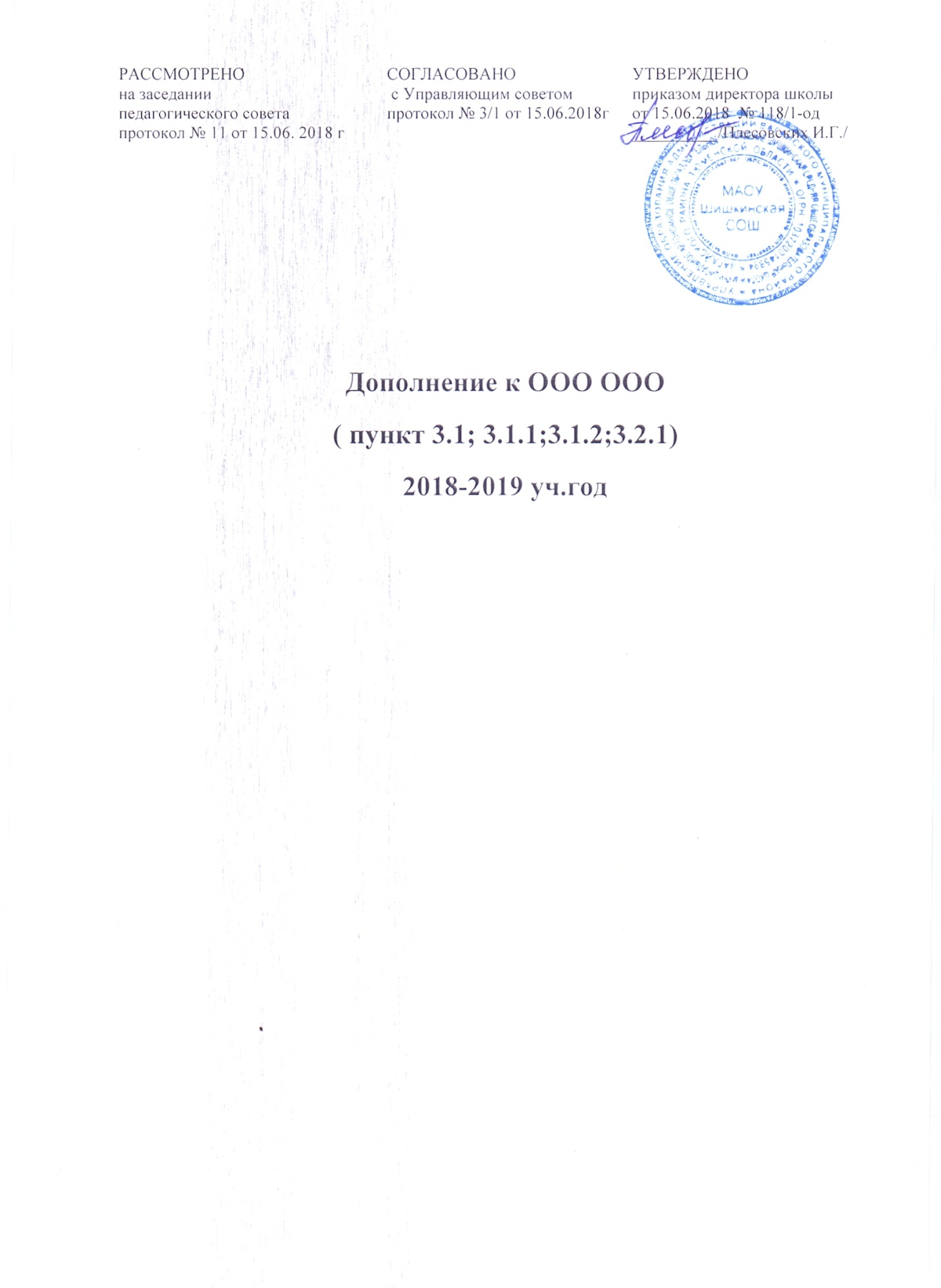 Организационный раздел Учебный план омновного общего образования МАОУ Шишкинской СОШ, включая филиалы: Птицкая СОШ, Ушаковская ООШ, Шестовская СОШ, Юрминская СОШ I. Цели и задачи образовательной организации Учебный план МАОУ Шишкинская СОШ  обеспечивает реализацию программы основного общего образования в соответствии с Федеральными государственными образовательными стандартами основного общего образования, и направлен на формирование гармонически развитой личности, на адаптацию учащихся к условиям современной жизни, на реализацию следующих основных целей: - формирование целостного представления о мире, основанного на приобретенных знаниях, умениях, навыках и способах деятельности; - приобретение опыта разнообразной деятельности (индивидуальной и коллективной), опыта познания и самопознания; - подготовка к осуществлению осознанного выбора индивидуальной образовательной или профессиональной траектории II. Ожидаемые результаты - достижение уровня функциональной грамотности; - овладение универсальными учебными умениями; - формирование личностных качеств обучающихся в соответствии с требованиями федерального государственного образовательного стандарта школы; - овладение навыками умственного и физического труда; - сформированность нравственных убеждений, эстетического вкуса и здорового образа жизни; - сформированность культуры межличностного и межэтнического общения, навыков умственного и физического труда; - определенность склонностей и интересов; - способность к социальному самоопределению.III. Особенности и специфика образовательной организации Учебный план МАОУ Шишкинская СОШ  предусматривает 5-летний нормативный срок освоения образовательных программ основного общего образования для V- IX классов:для 5-8 классов, реализующих федеральный государственный образовательный стандарт основного общего образования (далее – ФГОС ООО) на 2018 – 2019 учебный год, для  9 класса, реализующих  государственный образовательный стандарт основного общего образования IV. Реализуемые основные общеобразовательные программы Школа осуществляет образовательный процесс в соответствии с уровнем общеобразовательных программ. Основное общее образование (нормативный срок освоения —5 лет) для V- IX классов. Типы классов в основной школе - общеобразовательные. Основное общее образование является базой для получения начального и среднего профессионального образования. Адаптированная основная общеобразовательная программа образования обучающихся с умеренной, тяжелой и глубокой умственной отсталостью (интеллектуальными нарушениями), тяжелыми и множественными нарушениями развития.С целью реализации образовательных программ или их частей  внеаудиторно используются дистанционные образовательные технологии для осуществления учебно-методической помощи обучающимся, в том числе в форме индивидуальных консультаций, оказываемых дистанционно с использованием информационных и телекоммуникационных технологий, включая организацию учебных занятий в дни непосещения обучающимися по уважительным причинам образовательного учреждения (карантин, выезд на тренировочные сборы, лечение и др.).V. Нормативная база для разработки учебного плана Формирование учебного плана для 1-11 классов регламентируется: Указами Президента РФ и постановлениями Правительства Российской Федерации:  - Концепцией общенациональной системы выявления и развития молодых талантов (Утверждена Президентом РФ 3 апреля 2012 года); - Указом Президента РФ «О стратегии государственной национальной политики Российской Федерации на период до 2025 года» от 19 декабря 2012 года № 1666. Приказами Министерства образования и науки Российской Федерации:  - Приказ Министерства образования и науки Российской Федерации от 17 декабря 2010 года №1897 «Об утверждении федерального государственного образовательного стандарта основного общего образования» (с изменениями на 31 декабря 2015 года); - Приказ Министерства образования и науки Российской Федерации от 31.03.2014 года №253 «Об утверждении федерального перечня учебников, рекомендуемых к использованию при реализации имеющих государственную аккредитацию образовательных программ начального общего, основного общего, среднего общего образования (с изменениями на 5 июля 2017 года)»; - Приказ Минобразования РФ от 09.03.2004 года №1312 «Об утверждении федерального базисного учебного плана и примерных учебных планов для образовательных учреждений Российской Федерации, реализующих программы общего образования» (в редакции  от 01.02.2012 г.) - Приказ Минобразования России от 05.03.2004 №1089 (ред. от 07.06.2017) «Об утверждении федерального компонента государственных образовательных стандартов начального общего, основного общего и среднего (полного) общего образования»; - Приказ Министерства образования и науки Российской Федерации от 07.06.2017 №506 «О внесении изменений в федеральный компонент государственных образовательных стандартов начального общего, основного общего и среднего (полного) общего образования, утвержденный приказом Министерства образования Российской Федерации от 5 марта 2004 года № 1089»; - СанПиН 2.4.2.2821-10 «Санитарно-эпидемиологические требования к условиям и организации обучения в общеобразовательных учреждениях», утвержденные постановлением Главного государственного санитарного врача Российской Федерации от 29.12.2010 №189 (в ред. Постановления Главного государственного санитарного врача РФ №81 от 24.11.2015). Инструктивно-методическими письмами Министерства образования и науки Российской Федерации, Правительства Тюменской области:  - от 14.12.2015 №09-3564 «О внеурочной деятельности и реализации дополнительных общеобразовательных программ»; - от 18 августа 2017 г. №09-1672 «О направлении методических рекомендаций» (Методические рекомендации по уточнению понятия и содержания внеурочной деятельности в рамках реализации основных общеобразовательных программ, в том числе в части проектной деятельности); - от 25.05.2015 №08-761 «Об изучении предметных областей: «Основы религиозных культур и светской этики» и «Основы духовно-нравственной культуры народов России»; - письмом Департамента государственной политики в образовании Министерства образования и науки Российской Федерации от 04.03.2010г. №03-413 «О методических рекомендациях по реализации элективных курсов; - методическими рекомендациями по формированию учебных планов общеобразовательных учреждений Тюменской области (письма ДОН от 14.05.2014 №3437, от 19.05.2015 №3259, от 15.05.2016 №2955, от 05.02.2017 №3824). VI. Режим функционирования образовательного учреждения Организация образовательного процесса регламентируется календарным учебным графиком МАОУ Шишкинская  СОШ  на 2018-2019 учебный год, утвержденным решением педагогического совета (протокол №   от     .   .2018). Режим функционирования установлен в соответствии с СанПин 2.4.2.2821-10 и Уставом МАОУ Шишкинскаяя  СОШ. 1. Продолжительность учебного года: 5-8 классы - 34 учебные недели, 9 класс – 33 учебные недели. Учебный год делится на четверти:2. Продолжительность учебной недели:  5 – дневная учебная неделя для обучающихся 5-9 классов.Количество часов обязательной части учебного плана ОО и части, формируемой участниками образовательного процесса, не превышает величину недельной образовательной нагрузки. 3. Продолжительность урока в 5-9 классах - 45 минут.Перерыв между обязательными занятиями и внеурочной деятельностью - 45 мин. 4. Затраты времени на выполнение домашних заданий по всем предметам не должны превышать (в астрономических часах) следующие нормы: 5 классах – 2 ч., в 6 – 8 классах – 2,5 ч., в 9 - классах – 3,5ч.VII. Выбор учебников и учебных пособий, используемых при реализации учебного плана       Изучение учебных предметов федерального компонента организуется с использованием учебников, включенных в Федеральный перечень (Приказ Минобрнауки от 31.03.2014 № 253 «Об утверждении федерального перечня учебников, рекомендуемых к использованию при реализации имеющих государственную аккредитацию образовательных программ начального общего, основного общего и среднего общего образования (с изменениями и дополнениями от 8 июня, 28 декабря 2015г., 26 января, 21 апреля, 29 декабря 2016 г., 5 июля 2017 № 629).VIII. Особенности учебного плана Учебный план основного общего образования МАОУ Шишкинская СОШ  обеспечивает введение в действие и реализацию требований Стандарта, определяет общий объем нагрузки и максимальный объем аудиторной нагрузки обучающихся, состав и структуру обязательных предметных областей по классам (годам обучения). Учебный план для 5-8 классов реализуется в соответствии с требованиями федерального государственного образовательного стандарта основного общего образования (далее - ФГОС ООО), утвержденного приказом Минобрнауки России от 17.12.2010 № 1897 «Об утверждении федерального государственного образовательного стандарта основного общего образования». Учебный план для 9 класса реализуется в соответствии с требованиями государственного образовательного стандарта.1.Иностранный язык – 3 часа в неделю и вводится (5-8 классы) второй иностранный язык (в соответствии с ФГОС ООО)  - 2 часа в неделю.2. В 5-6 классах ведётся предмет «Математика», в 7-9 классах часы учебного предмета «Математика» распределены на учебные предметы: «Алгебра» (по 3 часа в неделю)  и «Геометрия» (по 2 часа в неделю).  3. Предметная область «Искусство» в 5- 8 классах представлена  учебными предметами  «Музыка» (1 час в неделю) и «Изобразительное искусство» (1 час в неделю); в 9 классе – учебным предметом  «Искусство» (по1 часу в неделю).4. Предмет «История» включает в себя всеобщую историю и историю России и изучается на ступени основного общего образования в качестве обязательного предмета в 5–9 по 2 часа в неделю (выставляется одна оценка). 5. Предмет «Информатика и ИКТ» изучается как самостоятельный предмет федерального компонента учебного плана в объеме 1 час в неделю   7, 8 классах; 2 часа в неделю в 9 классе.6. Предмет «Физическая культура» преподается на основе комплексной программы физического воспитания обучающихся 1-11 класса В.И.Лях, А.А.Зданевич (3 часа в неделю), допущена Министерством просвещения Российской Федерации.В Юрминской СОШ третий час физической культуры в 8 классе проводится в форме внеурочной деятельности7.В предмете «Физическая культура» изучаются вопросы физической культуры и  основы безопасности жизнедеятельности, которые преподаются в качестве интегрированного курса физической подготовки, включающего знания о поведении в экстремальных ситуациях в 5- 9 классах и в качестве самостоятельного предмета (ОБЖ) в 8 классе.8.В Юрминской СОШ с целью обеспечения качественного этнокультурного образования по 2 часа из школьного компонента в 5-9 классах используются для преподавания учебных предметов «Родной язык» и «Литературное чтение на родном языке».9.Предметная область «Основы духовно-нравственной культуры народов России» (далее – предметная область ОДНКНР)  в соответствии с ФГОС ООО является логическим продолжением предметной области (учебного предмета) ОРКСЭ начальной школы. Предметная область ОДНКНР обеспечивает, в том числе знание основных норм морали, культурных традиций народов России, формирование представлений об исторической роли традиционных религий и гражданского общества в становлении российской государственности и  реализуется через включение во внеурочную деятельность занятий в 5 классе:10. Учебный предмет «Технология» изучается в рамках следующих направлений: «Индустриальные технологии» («Технология. Технический труд»); «Технологии ведения дома» («Технология. Обслуживающий труд»); «Технология. Сельскохозяйственный труд».В 8 классе (1 час в неделю) для обучения графической грамоте и элементам графической культуры включен раздел «Черчение и графика» (в том числе с использованием ИКТ).IX. Региональная специфика учебного плана. 1.Обновление  содержания предметов:физика, химия, информатика, биология, географияВ рамках реализации Комплекса мер, направленных на систематическое обновление содержания общего образования,    а также поручения Правительства Тюменской области о необходимости подготовки инженерно-технических кадров для развития региона  проведен  анализ рабочих программ педагогов по следующим предметам: физика, химия, информатика, биология, география. На основании анализа  внесены изменения в   содержание предметов, а также   сформирован перечень предприятий, на базе которых возможна реализация практической части общеобразовательных предметов и проектов («уроки на производстве»). Данные уроки призваны  принципиально отличаться от проведения традиционных профориентационных («визитных») экскурсий на предприятия, практика проведения которых также будет  продолжаться в прежнем режиме. Отличие нового формата работы в том, что обучающиеся придут на производственные предприятия для изучения конкретной темы одного или нескольких занятий по одному или нескольким предметам, согласно разработанным методическим алгоритмам, картам и перечню рекомендуемых для сотрудничества организаций.Благодаря этому ученики не только получат необходимые знания и навыки, но увидят их практическое применение в условиях реального производства. Более того,  в дальнейшем, при непосредственном участии педагога, они смогут взяться за работу над учебным проектом по решению востребованных задач конкретной отрасли, что будет способствовать росту их учебной мотивации и профессионального самоопределения. Тематика уроков, планируемых  к проведению на производствеВ МАОУ Шишкинская СОШИтого: образовательных экскурсий/уроков на производстве: 6 Из них: 5 класс – 1               6 класс – 1               7 класс – 1               8 класс  - 3в Птицкой СОШ5 класс-16 класс – 17 класс – 18 класс – 39 класс – 3в Шестовской СОШ5 класс-16 класс – 17 класс – 18 класс – 19 класс – 2Итого-6 уроковв Юрминской СОШ5 класс-16 класс – 18 класс – 49 класс – 3Итого-9 уроков2. С целью изучения обучающимися региональных особенностей содержание  национально-регионального  компонента  реализуется  в   рамках  учебных   предметов  в  объеме  10 % от нормативного времени.МАОУ Шишкинская СОШ,           Юрминская СОШПтицкая СОШШестовская СОШXI. Часть учебного плана, формируемая участниками образовательного процесса В 9 классе учебным планом обеспечивается:- предпрофильная подготовка обучающихся в объёме 2-х часов в неделю,-  изучение предметных курсов по выбору  проводится с целью создания условий для подготовки к экзаменам по выбору (по наиболее вероятным предметам будущего профиля) или для успешного поступления в ССУЗы или ВУЗы. Набор обучающихся на курсы по выбору осуществляется с помощью анкетирования (приложение 1), по результатам которого формируются группы для изучения предметных, элективных учебных предметов. Списки обучающихся, посещающих элективные и предметные  курсы по выбору, утверждаются приказом директора школы и при необходимости корректируются в течение учебного года.часы элективных и предметных курсов в 9 класс – безотметочные,  распределены следующим образом:XIII. Деление классов на группы На основании п. 31 Типового положения об общеобразовательном учреждении, учитывая специфику изучения отдельных предметов, в МАОУ Шишкинская СОШ и ее филиалах производится деление классов на группы по следующим предметам:- технология 5-7 класс (девочки – «Технологии ведения дома», мальчики – «Индустриальные технологии»).- элективные и предметные курсы по выбору в 9 классе.XIV. Учебные планы для V-IX классов Годовой учебный план для V – IX классовНедельный учебный план  для V – IX классов3.1.1.  Годовой календарный график работы МАОУ  Шишкинская СОШна 2018-2019 учебный год1. Учебный год в МАОУ Шишкинская СОШ  начинается 3 сентября 2018 г.2. Продолжительность учебного года  по ступеням  обучения:   начальная ступень:   в первом классе – 33 учебные недели;    2-4 классы – 34 учебные недели;   основная ступень:   5-9 классы  – 34  учебные недели;старшая ступень:10-11 классы – 34 учебные недели3. Продолжительность учебного года по четвертям:1 четверть – с 03 сентября по 28 октября 2018 года;2 четверть – с 06 ноября по 29 декабря 2018 года;3 четверть – с 11 января по 24 марта 2019 года;4 четверть -  с 01 апреля по 31 мая 2019 года.4.Сроки начала и окончания каникул:осенние каникулы – с 29.10.18г. по 05.11.18г. (7 дней);зимние каникулы – с 30.12.18г. по 13.01.19г. (15 дней);весенние каникулы- с 25.03.19г. по 31.03.19г. (8 дней);летние каникулы – с 01.06.19г. по 31.08.19г (92 дня).дополнительные каникулы для 1 класса – 18.02.19-24.02.19г5.Промежуточная аттестация:Промежуточная аттестация учащихся 2-8 классов  проводится в форме итогового контроля 1 раз в год. Сроки проведения промежуточной  аттестации определяются годовым календарным графиком. К промежуточной аттестации допускаются все учащиеся (2- 8 классы) независимо от текущей успеваемости.5-6 классы проходят промежуточную (годовую) аттестацию по двум предметам: русский язык и математика; 7,8 классы проходят промежуточную (годовую) аттестацию по трем предметам: русский язык, алгебра и один предмет по выбору учащихся в форме контрольной работы. По остальным предметам учебного плана (литература, иностранный язык (английский язык) для МАОУ Шишкинская СОШ, Птицкая СОШ;  иностранный язык (немецкий язык) для Юрминской СОШ, Шестовской СОШ,  Второй иностранный язык (немецкий язык) для МАОУ Шишкинская СОШ. Птицкая СОШ; Второй иностранный язык (английский язык) для Юрминской СОШ, Шестовской СОШ; геометрия (7-8 классы), информатика (7-8 классы), история, обществознание (6-8 классы), география. Физика (7-8 классы), химия (8 класс), биология, музыка, изобразительное искусство, технология, ОБЖ (8 класс), физическая культура; родной (татарский) язык и родная (татарская) литература для Юрминской СОШ) промежуточная (годовая) аттестация проводится на основании годовых оценок.Формы промежуточной аттестации по итогам 2018-2019 учебного года с 5-8 классыИтоговая оценка выставляется как среднее арифметическое  целыми числами в соответствии с правилами математического округления в пользу ученика.         Итоговая аттестация обучающихся осуществляется в соответствии с приказом Министерства образования и науки Российской Федерации «Об утверждении Порядка проведения государственной итоговой аттестации по образовательным программам основного общего образования и по образовательным программам  среднего  общего образования».3.1.2. План внеурочной деятельностиВ соответствии с требованиями Федерального государственного образовательного стандарта основного общего образования для учащихся      5-8-х классов организуется внеурочная деятельность, которая направлена на достижение планируемых результатов освоения основной образовательной программы основного общего образования. Внеурочная деятельность организуется по направлениям развития личности: -спортивно-оздоровительное -духовно-нравственное -социальное -общеинтеллектуальное-общекультурноеЧасы, отводимые на внеурочную деятельность, учитывают особенности, образовательные потребности, интересы обучающихся, социальные запросы родителей (законных представителей) и направлены на реализацию различных форм её организации, отличных от урочной системы обучения Занятия в МАОУ Шишкинской СОШ и ее филиалах проводятся в форме экскурсий, кружков, секций, круглых столов, конференций, диспутов, КВНов, школьных научных обществ, олимпиад, соревнований, поисковых и научных исследований. Занятия проводятся  учителями – предметниками основной и средней школы, работниками СДК, сельской библиотеки, работниками МАУ Вагайского центра по спортивно-оздоровительной работе.Внеурочная деятельность осуществляется во второй половине дня. Между началом занятий внеурочной деятельностью и последним уроком организуется динамический час 40минут.Внеурочная деятельность распределена на 2 части:-первая часть – регулярные занятия представлены школой и филиалами разные;-вторая часть – нерегулярные внеурочные занятия будут реализованы через одинаковые формы по плану школы и классных руководителей.1 часть – регулярные занятияПлан внеурочной  деятельности с 5-8 классыМАОУ Шишкинской СОШВремя проведения внеурочной деятельности с 16.00Птицкая СОШВремя проведения внеурочной деятельности с 16.00Шестовская СОШВремя проведения внеурочной деятельности с 16.00.Юрминская СОШ Время проведения внеурочной деятельности с 16.00.II часть – нерегулярные занятия3.2.1. Описание кадровых условий реализации основной образовательной программы основного общего образования и профессиональное развитие и повышение квалификации педагогических работников.МАОУ Шишкинская СОШ, включая филиалы, укомплектована кадрами, имеющими необходимую квалификацию для решения задач, определенных основной образовательной программой, способными к инновационной профессиональной деятельности.Четверть продолжительностьКаникулыСрокиКоличество днейI с 01.09.2018 по 28.10.2018 Осенние 29.10 – 05.11 8II с 06.11.2018 по 29.12.2018 Зимние 30.12 – 13.01 15III с 14.01.2019 по 24.03.2019 Весенние 25.03 – 31.03 7 IV с 01.04.2019 по 31.05.2019Летние Всего Всего Всего 30 30 Иностранный языкШишкинская СОШШестовская СОШПтицкаяСОШУшаковская ООШЮрминская СОШИностранный языкАнглийский языкНемецкий языкАнглийский языкАнглийский языкНемецкий языкВторой иностранный языкНемецкий языкАнглийский языкНемецкий языкНемецкий языкАнглийский языкШишкинская СОШШестовская СОШПтицкая СОШЮрминская СОШкружок «Истоки»кружок «Родничок» «Уроки добра»кружок«Дорогою добра»№Темы уроков (с учетом обновления содержания)СрокиВиды деятельностиПримерный производственный ресурс (база)Методы исследования (биология, география 5 класс)Сентябрь2 неделяОбразовательная экскурсияПарковые зоны своей местностиПриродные сообщества. Взаимосвязи в растительном сообществе. (биология 6 класс)Природный комплекс. (география 6 класс)Май 3 неделяВиртуальная экскурсия СХПК «Желнинский»Ссылка на сайт школыЖивотный мир и хозяйственная деятельность человека. (биология 7 класс)Природа и общество. (география 7 класс)Май 3 неделя Виртуальная экскурсияСХПК «Желнинский»ссылка на сайт школыГигиена зрения. Предупреждение глазных болезней. (биология 8 класс)Глаз и зрение. Близорукость и дальнозоркость. (физика 8 класс)АпрельОбразовательная экскурсия на ФАПФАП с.ШишкинаТерморегуляция. Закаливание. (биология 8 класс)Теплопроводность. (физика 8 класс)Сентябрь 2 неделяОбразовательная экскурсия на ФАПФАП с.ШишкинаВосточно –Европейская равнина. (география 8 класс)Магнитное поле Земли. (физика 8 класс)Март Виртуальная экскурсия на Курскую магнитную аномалиюСсылка на сайт школы№Темы уроков (с учетом обновления содержания)СрокиВиды деятельностиПроизводственный ресурс (база)1География. РК. Что такое природа.  Пр.р: «Организация фенологических наблюдений в природе.» география, 5 классБиология. Многообразие живых организмов. Р.К. «Фенологические наблюдения за сезонными изменениями» 5 классСентябрь- октябрьЭкскурсияПарковые зоны своей местности2География. Природный комплекс  РК. Пр.р: «Изменение природы в результате хозяйственной деятельности человека в нашей местности.» 6 классБиология. Влияние хозяйственной деятельности человека на растительный мир. 6 классмайЭкскурсияПарковые зоны своей местности3Биология. Гигиена зрения. Предупреждение глазных болезней. Р.К.Высокотехнологичное лечение органов зрения, 8 класс Физика. Линзы, 8 классмартУрок на производстве/ экскурсияОбл.больница №9, с.Вагай4Биология. Модификационная изменчивость, Л. Р. «Выявление изменчивости организмов», 9 классИнформатика. Встроенные функции. Построение диаграмм и графиков.  9 класс. Декабрь-январьУрок на производстве/ экскурсияСХПК «Желнинский» (с. Шишкина) (Норма реакции, масса животного, молочность КРС, среднее значение признака)5Биология. Биологические катализаторы. 9 классФизика. Скорость химической реакции, 9 классоктябрьИнтегрированный урокВиртуальная лаборатория6География. Особенности климата Тюменской области.8 классИнформатика. Графические и информационные модели. 8 классдекабрьУрок на производстве/ экскурсияВагайская гидрометеорологическая станция . с.Вагай7География. Социально-экономические проблемы Тюменской области.9 классБиология .Основы рационального природопользования, 9 классмайУрок на производстве/ экскурсияМУП ЖКХ Вагай Полигон ТБО8Химия. Соли, 8 классГеография. Состав первичного сектора экономики, 8 классБиология. Обмен веществ и энергии, 8 классфевральэкскурсияВиртуальная экскурсия. Соль-Илецк9География. Население Евразии РК.: Знакомство с крестьянско-фермерскими хозяйствами  района, 7 классБиология. Важнейшие породы домашних животных. 7 классмайУрок на производстве/ экскурсияСХПК «Желнинский» (с. Шишкина)№Темы уроков (с учётом обновления содержания)срокиВиды деятельностиПримерный производственный ресурс1.Многообразие и распространение голосеменных растений, их роль в природе, использование человеком. (Биология 5 класс).Человек и природа (География 5 класс)1 неделя маяОбразовательная экскурсияПарковая зона своей местности2.Развитие и смена растительных сообществ (Биология 6 класс)Разнообразие и распространение организмов на земле. Природные зоны (География 6 класс)Май Виртуальная экскурсияУчебно-опытный участок  школы3.Животный мир. Воздействие человека и его деятельность на животных (Биология 7 класс)Закономерности географической оболочки. Взаимодействие природы и человека. Изменение природы хозяйственной деятельностью человека (География 7 класс)майОбразовательная экскурсияООО «Транссервисмолоко»4.Зрительный анализатор(биология 8 кл.)Линзы, оптическая сила линз(физика 8 класс) Апрель 2 неделяВиртуальная экскурсияЦентр микрохирургии глаза «Визус-1» г. (филиал) Тобольск5.Сера и её соединения. (химия 9 класс)Химическая промышленность (география 9 класс)Декабрь 3 неделяВиртуальная экскурсия ПАО «СИБУР ХОЛДИНГ» ООО «Тобольск- Полимер»6.Длина волн, скорость распространения волн (Физика 9 класс)Электронное моделирование(информатика 9 класс)декабрьВиртуальная экскурсия№Темы уроков (с учётом обновления содержания)срокиВиды деятельностиПримерный производственный ресурс2Методы исследования. (биология, география 5 класс)Сентябрь 2 неделяОбразовательная экскурсияПарковые зоны своей местности3Природные сообщества. Взаимосвязи в растительном сообществе. (биология 6 класс)Природный комплекс. (география 6 класс)Май 3 неделяВиртуальная экскурсия СХПК «Желнинский»Ссылка на сайт школы4Зрительный анализатор (биология 8 класс)Линзы. Оптическая сила линзы (физика 8 класс)майОбразовательная экскурсия на ФАПФАП д.Юрмы5Терморегуляция. Закаливание. (биология 8 класс)Теплопроводность. (физика 8 класс)Сентябрь 2 неделяОбразовательная экскурсия на ФАПФАП д.Юрмы6Сера и её соединения. (химия 9 класс)Химическая промышленность (география 9 класс)Декабрь 3 неделяВиртуальная экскурсия на «Полимер» Ссылка на сайт школы7Восточно –Европейская равнина. (география 8 класс)Магнитное поле Земли. (физика 8 класс)Март Виртуальная экскурсия на Курскую магнитную аномалиюСсылка на сайт школы8Витамины (биология 8)Соли (химия 8)январь Образовательная экскурсия на ФАПФАП д.Юрмы9Отношения и пропорции (математика 6)Географическая карта. Масштаб карты (география 6)Октябрь Образовательная экскурсия на озеро ПаймаОзеро Пайма, д.ЮрмыКлассНаправлениеПредметКол-во часов5-7КраеведческоеЛитература7-107-9КраеведческоеИстория78КраеведческоеГеография75-7КраеведческоеИЗО46-9ЭкологическоеБиология4-7 8-9 ЭнергосбережениеФизика78Формирование принципов здорового образа жизниОБЖ4КлассНаправлениеПредметКол-во часов5-9КраеведческоеЛитература7-107-8КраеведческоеИстория76-9КраеведческоеГеография4-75-7КраеведческоеИЗО45-7КраеведческоеМузыка45-7ЭкологическоеБиология4-7 8ЭнергосбережениеФизика78Формирование принципов здорового образа жизниБиология7КлассНаправлениеПредметКол-во часов5-9КраеведческоеЛитература7-107-9КраеведческоеИстория75-7КраеведческоеИЗО38-9КраеведческоеИскусство37-9КраеведческоеГеография76-9КраеведческоеБиология3-77-9ЭкологическоеГеография76,7,9ЭкологическоеБиология78Формирование принципов ЗОЖОБЖ88-9ЭнергосбережениеФизика7МАОУ Шишкинская СОШЮрминская СОШШестовская СОШПтицкая СОШБиология-34 часа (все уч –ся)Обществознание-34 часа (все уч-ся)Биология-34 часа(все уч-ся)«Мир профессий»-16 часов (1, 2 четверти, все учащиеся)География-34 ч. (4 уч-ся)История-34 часа (1 уч-ся)Обществознание-34 часа (6 уч-ся)Математика-18 часов (3, 4 четверти, все учащиеся)Химия-34 ч.(1 уч-ся)Физика-34 часа (1 уч-ся)Физика-34 часа (3 уч-ся)Биология-34 часа (2 уч-ся)Обществознание-34 ч.(3 уч-ся)Биология-34 часа (7 уч-ся)География-34 часа (2 уч-ся)Информатика-34 ч (1 уч-ся)Обществознание-34 часа(2 уч-ся)Предметные областиУчебные предметыКоличество часов в неделюКоличество часов в неделюКоличество часов в неделюКоличество часов в неделюКоличество часов в неделюИтогоПредметные областиУчебные предметы56789ИтогоПредметные областиУчебные предметыФГОСФГОСФГОСФГОСГОСИтого1.Инвариантная часть1.Инвариантная часть1.Инвариантная часть1.Инвариантная часть1.Инвариантная часть1.Инвариантная часть1.Инвариантная частьРусский язык и литературарусский язык 17020413610268680Русский язык и литературалитература1021026868102442Иностранный языканглийский язык102102102102102510Иностранный языкнемецкий язык102102102102102510Иностранный языквторой иностранный язык (немецкий)68686868272Иностранный языквторой иностранный язык (английский)68686868272Математика и информатикаматематика 170170340Математика и информатикаалгебра102102102306Математика и информатикагеометрия686868204Математика и информатикаинформатика  343434102Общественно- научные предметыистория  6868686868340Общественно- научные предметыобществознание 34343434136Общественно- научные предметыгеография 3434686868272Естественнонаучные предметыфизика   686868204Естественнонаучные предметыхимия6868136Естественнонаучные предметы биология3434346868238Искусствомузыка343434 3434102Искусствоизобразительное искусство3434343434170Технологиятехнология  68686834238Физическая культура и основы безопасности жизнедеятельностиосновы безопасности жизнедеятельности3434Физическая культура и основы безопасности жизнедеятельностифизическая  культура102102102102102510ИтогоИтого9861054108810889865236Предметные областиПредметные областиУчебные предметыКоличество часов в неделюКоличество часов в неделюКоличество часов в неделюКоличество часов в неделюКоличество часов в неделюКоличество часов в неделюКоличество часов в неделюКоличество часов в неделюКоличество часов в неделюПримечаниеПримечаниеПредметные областиПредметные областиУчебные предметы556667789Предметные областиПредметные областиУчебные предметыФГОСФГОСФГОСФГОСФГОСФГОСФГОСФГОСГОС1.Инвариантная часть1.Инвариантная часть1.Инвариантная часть1.Инвариантная часть1.Инвариантная часть1.Инвариантная часть1.Инвариантная часть1.Инвариантная часть1.Инвариантная часть1.Инвариантная часть1.Инвариантная часть1.Инвариантная частьРусский язык и литератураРусский язык и литературарусский язык 556664432Русский язык и литератураРусский язык и литературалитература333332223Иностранный языкИностранный языканглийский язык333333333МАОУ Шишкинская СОШ Птицкая СОШМАОУ Шишкинская СОШ Птицкая СОШИностранный языкИностранный языкнемецкий язык333333333Юрминская СОШШестовская СОШЮрминская СОШШестовская СОШИностранный языкИностранный языквторой иностранный язык (немецкий)22222222МАОУ Шишкинская СОШ Птицкая СОШМАОУ Шишкинская СОШ Птицкая СОШИностранный языкИностранный языквторой иностранный язык (английский)22222222Юрминская СОШШестовская СОШЮрминская СОШШестовская СОШМатематика и информатикаМатематика и информатикаматематика 55555Математика и информатикаМатематика и информатикаалгебра3333Математика и информатикаМатематика и информатикагеометрия2222Математика и информатикаМатематика и информатикаинформатика  111Математика и информатикаМатематика и информатикаинформатика и ИКТ2Общественно- научные предметыОбщественно- научные предметыистория  222222222Общественно- научные предметыОбщественно- научные предметыобществознание 1111111Общественно- научные предметыОбщественно- научные предметыгеография 111112222Естественнонаучные предметыЕстественнонаучные предметыфизика   2222Естественнонаучные предметыЕстественнонаучные предметыхимия22Естественнонаучные предметыЕстественнонаучные предметы биология111111122ИскусствоИскусствомузыка1111111 11ИскусствоИскусствоизобразительное искусство111111111ТехнологияТехнологиятехнология  22222221Физическая культура и основы безопасности жизнедеятельностиФизическая культура и основы безопасности жизнедеятельностиосновы безопасности жизнедеятельности1Физическая культура и основы безопасности жизнедеятельностиФизическая культура и основы безопасности жизнедеятельностифизическая  культура3333333332 часа для Юрминской СОШ в 8 классе2 часа для Юрминской СОШ в 8 классеИтого для МАОУ Шишкинской СОШ, Птицкой СОШ, Шестовской СОШИтого для МАОУ Шишкинской СОШ, Птицкой СОШ, Шестовской СОШИтого для МАОУ Шишкинской СОШ, Птицкой СОШ, Шестовской СОШ29293131313232343033 часа в Юрминской СОШ в 8 классе33 часа в Юрминской СОШ в 8 классеЭтнокультурный компонент для Юрминской СОШЭтнокультурный компонент для Юрминской СОШЭтнокультурный компонент для Юрминской СОШЭтнокультурный компонент для Юрминской СОШЭтнокультурный компонент для Юрминской СОШЭтнокультурный компонент для Юрминской СОШЭтнокультурный компонент для Юрминской СОШЭтнокультурный компонент для Юрминской СОШЭтнокультурный компонент для Юрминской СОШЭтнокультурный компонент для Юрминской СОШЭтнокультурный компонент для Юрминской СОШЭтнокультурный компонент для Юрминской СОШЭтнокультурный компонент для Юрминской СОШЭтнокультурный компонент для Юрминской СОШРодной язык и литературное чтение на родном языкеРодной языкРодной язык111111111Родной язык и литературное чтение на родном языкеЛитературное чтение на родном языкеЛитературное чтение на родном языке111111111Итого для Юрминской СОШИтого для Юрминской СОШИтого для Юрминской СОШ3131333333343435322.Вариативная частьЭлективные, предметные курсы по выбору.МАОУ Шишкинская СОШ2.Вариативная частьЭлективные, предметные курсы по выбору.МАОУ Шишкинская СОШ2.Вариативная частьЭлективные, предметные курсы по выбору.МАОУ Шишкинская СОШ2.Вариативная частьЭлективные, предметные курсы по выбору.МАОУ Шишкинская СОШ2.Вариативная частьЭлективные, предметные курсы по выбору.МАОУ Шишкинская СОШ2.Вариативная частьЭлективные, предметные курсы по выбору.МАОУ Шишкинская СОШ2.Вариативная частьЭлективные, предметные курсы по выбору.МАОУ Шишкинская СОШ2.Вариативная частьЭлективные, предметные курсы по выбору.МАОУ Шишкинская СОШ2.Вариативная частьЭлективные, предметные курсы по выбору.МАОУ Шишкинская СОШ2.Вариативная частьЭлективные, предметные курсы по выбору.МАОУ Шишкинская СОШ2.Вариативная частьЭлективные, предметные курсы по выбору.МАОУ Шишкинская СОШ2.Вариативная частьЭлективные, предметные курсы по выбору.МАОУ Шишкинская СОШПредметный курс по биологииПредметный курс по биологииПредметный курс по биологииПредметный курс по биологии11Предметный курс по химииПредметный курс по химииПредметный курс по химииПредметный курс по химии11Предметный курс по географииПредметный курс по географииПредметный курс по географииПредметный курс по географии11Предметный курс по обществознаниюПредметный курс по обществознаниюПредметный курс по обществознаниюПредметный курс по обществознанию11Птицкая СОШПтицкая СОШПтицкая СОШПтицкая СОШПтицкая СОШПтицкая СОШПтицкая СОШПтицкая СОШПтицкая СОШПтицкая СОШПтицкая СОШПтицкая СОШПтицкая СОШПтицкая СОШЭлективный курс «Мир профессий»Элективный курс «Мир профессий»Элективный курс «Мир профессий»Элективный курс «Мир профессий»0,50,5Предметный курс по математикеПредметный курс по математикеПредметный курс по математикеПредметный курс по математике0,50,5Предметный курс по биологииПредметный курс по биологииПредметный курс по биологииПредметный курс по биологии11Предметный курс по географииПредметный курс по географииПредметный курс по географииПредметный курс по географии11Предметный курс по обществознаниюПредметный курс по обществознаниюПредметный курс по обществознаниюПредметный курс по обществознанию11Шестовская СОШШестовская СОШШестовская СОШШестовская СОШШестовская СОШШестовская СОШШестовская СОШШестовская СОШШестовская СОШШестовская СОШШестовская СОШШестовская СОШШестовская СОШШестовская СОШ Предметный курс по биологии Предметный курс по биологии Предметный курс по биологии Предметный курс по биологии11Предметный курс по обществознаниюПредметный курс по обществознаниюПредметный курс по обществознаниюПредметный курс по обществознанию11Предметный курс по физикеПредметный курс по физикеПредметный курс по физикеПредметный курс по физике11Юрминская СОШЮрминская СОШЮрминская СОШЮрминская СОШЮрминская СОШЮрминская СОШЮрминская СОШЮрминская СОШЮрминская СОШЮрминская СОШЮрминская СОШЮрминская СОШЮрминская СОШЮрминская СОШПредметный курс по обществознаниюПредметный курс по обществознаниюПредметный курс по обществознаниюПредметный курс по обществознанию11Предметный курс по историиПредметный курс по историиПредметный курс по историиПредметный курс по истории11Предметный курс по физикеПредметный курс по физикеПредметный курс по физикеПредметный курс по физике11Предметный курс по биологииПредметный курс по биологииПредметный курс по биологииПредметный курс по биологии11Предметный курс по информатикеПредметный курс по информатикеПредметный курс по информатикеПредметный курс по информатике11Объём аудиторной нагрузки с предметными курсами для МАОУ Шишкинской СОШ, Птицкой СОШ, Шестовской СОШОбъём аудиторной нагрузки с предметными курсами для МАОУ Шишкинской СОШ, Птицкой СОШ, Шестовской СОШОбъём аудиторной нагрузки с предметными курсами для МАОУ Шишкинской СОШ, Птицкой СОШ, Шестовской СОШОбъём аудиторной нагрузки с предметными курсами для МАОУ Шишкинской СОШ, Птицкой СОШ, Шестовской СОШ29293132323434323233 часа в Юрминской СОШ в 8 классеОбъём аудиторной нагрузки с предметными курсами для Юрминской СОШОбъём аудиторной нагрузки с предметными курсами для Юрминской СОШОбъём аудиторной нагрузки с предметными курсами для Юрминской СОШОбъём аудиторной нагрузки с предметными курсами для Юрминской СОШ313133343435353434Предмет 5 класс6 класс7 класс8 классРусский языкКонтрольная работаКонтрольная работаКонтрольная работаКонтрольная работаМатематика Контрольная работаКонтрольная работаАлгебра Контрольная работаКонтрольная работаНаправленияЗанятияКласс Формы проведенияКол-во часовДолжности педагогов, организующих внеурочную деятельностьСпортивно-оздоровительное«Баскетбол»5-7секция1Инструктор по спортивной работе Вагайского спорткомплексаСпортивно-оздоровительное«Волейбол»8-11секция1Инструктор по спортивной работе Вагайского спорткомплексаОбщекультурное«Этика: азбука добра»5-8кружок1Учитель математикиОбщекультурное«Вокал»«Танцы»5-11студия1Директор СДКДуховно-нравственное«Истоки» 5 кружок 1Сельский библиотекарьОбщеинтел-лектуальное«В мире шахмат»5-6кружок1 Учитель физической культурыОбщеинтел-лектуальное«Английский вокруг нас»8кружок1Учитель англ. языкаОбщеинтел-лектуальное«Математика в задачах»5-8кружок1Учитель математикиОбщеинтел-лектуальноеОсновы проектной деятельности6-7кружок1Учитель информатикиСоциальноеВолонтерская работа 5-11тимуровская работа1Классные руководителиИтого                                 Итого                                 Итого                                 Итого                                 5 кл.-76 кл.-77 кл.-68 кл.-6НаправленияЗанятияКласс Формы проведенияКол-во часовДолжности педагогов, организующих внеурочную деятельностьСпортивно-оздоровительноеЗдоровому жить здорово5-6секция1Учитель физкультурыСпортивно-оздоровительноеМинифутбол7-8секция1Инструктор по спортивной работе Вагайского спорткомплексаОбщекультурноеЗажигай5кружок1Классный руководительОбщекультурноеДомисолька7кружок1Классный руководительОбщекультурноеМузыкальное поппури6,8кружок1Классный руководительДуховно-нравственноеУроки добра5кружок1Классный руководительДуховно-нравственноеКультурные традиции народов России6кружок1Классный руководительДуховно-нравственноеНаследие веков7кружок1Классный руководительОбщеинтеллектуальноеЯ и шахматы7-8кружок1Классный руководительОбщеинтеллектуальноеКонструирование5,6кружок1Классный руководительЯ-интеллектуал5-8кружок1Учитель математикиСоциальное5-8тимуровская работа1Классный руководительИтого                                 Итого                                 Итого                                 Итого                                 5 кл.-66 кл-67 кл.-68 кл.-5НаправленияЗанятияКласс Формы проведенияКол-во часовДолжности педагогов, организующих внеурочную деятельностьСпортивно-оздоровительное«Юные атлеты»5-8секция1Учитель физической культурыОбщекультурное«Сувенир»5-6 кружок1Учитель ИЗООбщекультурное«Грация»7-8Танцевальный кружок1Директор СДК Духовно –нравственное«Традиции села – мои традиции»6 кружок 1Сельский библиотекарьДуховно –нравственное«Дорогою добра»5кружок1Классный руководитель«Общеинтел-лектуальное«В мире шахмат»5,6кружок1Школьный Библиотекарь «Общеинтел-лектуальное«Конструируем сами»7-8кружок1Учитель информатики«Общеинтел-лектуальное«Занимательная география»5-7кружок1Учитель географии«Общеинтел-лектуальное«Устная речь»8кружок1Учитель русского языка«Общеинтел-лектуальное«Deutsch mit Spass»(«Немецкий с удовольствием»)7-8кружок1Учитель немецкого языкаСоциальноеЮИД «Светофорчик»5-8кружок1Педагог доп. образованияПо всем направлениямвоспитательные мероприятия по плану школы, классного руководителя По всем направлениямвоспитательные мероприятия по плану школы, классного руководителя По всем направлениямвоспитательные мероприятия по плану школы, классного руководителя По всем направлениямвоспитательные мероприятия по плану школы, классного руководителя 1Классные руководителиИтого                                 Итого                                 Итого                                 Итого                                 5-8 кл.-6 часовНаправленияЗанятияКласс Формы проведенияКол-во часовДолжности педагогов, организующих внеурочную деятельностьСпортивно-оздоровительноеОФП 5секция1Учитель физической культурыСпортивно-оздоровительное«Волейбол»5-8секция1Учитель физической культурыОбщекультурноеКукольный театр6-8 студия1Учитель русского языка и литературыОбщекультурноеТанцевальный «Детство»5-8кружок1Директор СДКОбщекультурноеВокальный «Звездочки» 6-8кружок1Художественный руководитель СДКДуховно-нравственное«Дорогою добра»5 кружок 1Классный руководительДуховно-нравственное«Культурные традиции сибирских татар»6-8кружок1Учитель татарского языка и литературыДуховно-нравственное«Этика: азбука добра»6кружок1Классный руководительОбщеинтел-лектуальноеШахматный кружок «Белая ладья»5-7кружок1 Учитель историиОбщеинтел-лектуальноеМоделируем сами6-8кружок1Учитель технологииОбщеинтел-лектуальное«Я – интеллектуал5-8кружок1учитель математикиСоциальное«Мы и окружающий мир»5-8кружок1Библиотекарь СДКИтого                                 Итого                                 Итого                                 Итого                                 5 кл.-66 кл.-77 кл.-78 кл.-8НаправлениеФормы занятийСпортивно-оздоровительное-утренняя зарядка-участие в школьных, муниципальных, региональных соревнованиях-военизированная эстафета-дни здоровья-организация походов, экскурсий-подвижные перемены-проведение бесед по ЗОЖ и охране здоровья Общекультурное-беседы, экскурсии-подготовка и участие в конкурсах-разработка и реализация проектов-сюжетно-ролевые игры-игры-путешествияДуховно-нравственное-организация экскурсий, выставок рисунков, поделок т творческих работ обучающихся-проведение тематических классных часов, встреч, бесед- беседы, встречи с представителями духовенства-разработка и реализация проектовСоциальное-общественно-полезные практики-беседы, экскурсии, целевые прогулки, ролевые игры, наблюдения-конкурсы, игры-путешествия-участие в творческих конкурсах, в акцияхОбщеинтеллектуальноепредметные недели-конкурсы, экскурсии, олимпиады, ролевые игры-библиотечные уроки-разработка и реализация проектов-интеллектуальные игрыПедагоги Шишкинской СОШПедагоги Шишкинской СОШПедагоги Шишкинской СОШПедагоги Шишкинской СОШ№ п/пФИОдолжностькатегория, год аттсетации1Бакланова Алена Михайловнаучитель математикиработает второй год2Пальянова Наталья СергеевнаУчитель начальных классовРаботает первый год3Вагнер Жанна Владимировнаучитель русского языкапервая, 20164Зенкина Алёна Олеговнаучитель историисоответствие занимаемой должности 20145Ишимцева Альбина Ивановнаучитель нач. классоввысшая 20186Карелин Михаил Андреевичучитель физ. культурыПервая 20187Карелина Людмила Александровнаучитель нач. классовПервая 20188Карелина Марина Юрьевнаучитель нач. классовсоответствие занимаемой должности 20169Кроо Валентина Сергеевнаучитель географиипервая10Плесовских Ирина Георгиевнаучитль физикипервая 201411Попова Татьяна Владимировнаучитель биологиипервая 201312Пташка Галина Петровнаучитель информатикипервая 201513Сафрыгина Татьяна Ивановнаучитель русского языкапервая 201514Баватдинова Светлана Вячеславовнаучитель английского языкаПервая 2018Педагоги Птицкой СОШПедагоги Птицкой СОШПедагоги Птицкой СОШПедагоги Птицкой СОШ15Вереюхина Людмила Петровнаучитель нач. классовпервая, 201816Кузнецова Ольга Юрьевнаучитель физикипервая, 201517Кузнецова Мира Александровнаучитель математикипервая, 201518Мингалева Вера Николаевнаучитель биологиипервая, 201519Мингалева Валентина Петровнаучитель нач. классовПервая 201520Мусина Гульнар Мучиповнаучитель русского языкапервая 201521Нефедова Надежда Павловнаучитель русского языкапервая 201822Тимирова Лилия Маратовнаучитель историисоответствие занимаемой должности 201523Утяшева Лилия Гумеровнаучитель географииПервая 201824Южаков Петр Владимировичучитель физ. культурыПервая 20172526Педагоги Ушаковской ООШПедагоги Ушаковской ООШПедагоги Ушаковской ООШПедагоги Ушаковской ООШ27Засорина Галина Николаевнаучитель нач. классовпервая 201428Коох Надежда Александровнаучитель биологиипервая 201532Пальянова Ольга Владимировнауитель русского языкасоответствие 201833Сафрыгина Наталья Григорьевнаучитель нач. классовсоответствие 2014Педагоги Шестовской СОШПедагоги Шестовской СОШПедагоги Шестовской СОШПедагоги Шестовской СОШ34Желнина Александра Петровнаучитель физикипервая 201435Куликова Екатерина Сергеевнаучитель нач. классовПервая 2017 36Кокшарова Оксана Александровнаучитель русского языкапервая 201637Кузакова Ирина Геннадьевнаучитель географии201538Малюгина Ольга Михайловнаучитель русского языкаПервая 201739Насритдинов Ильнур Маннуровичучитель физ. культурыПервая 201740Рыбьякова Валентина Николаевнаучитель историиПервая 201741Сотникова Татьяна Викторовнаучителл немецкого языкапервая 201142Фаизова Наталья Михайловнаучитель математикиПервая 201743Шишкина Асия Муксиновнаучительл нач. классовпервая 201644Шишкина Людмила Александровнаучитель биологииПервая 2017Педагоги Юрминской СОШПедагоги Юрминской СОШПедагоги Юрминской СОШПедагоги Юрминской СОШ45Бикина Долья Таштимировнаучитель ИЗОпервая 201446Бакиева Динара Биктимировнаучитель нач. классовПервая, 201847Гайсина Гузяль Абдулбариевнаучитель татарского языкавысшая 201948Имангулова Роза Касимовнаучитель ин. языкаСоответствие 201649Капшанова Нурия Нурулловнаучитель математикивысшая 201450Капшанова Насимя Тайкулловнаучитель физикипервая 201651Капшанов Мунир Такиулловичучитель химиипервая 201952Нурулина Динара Шамиловнаучитель нач. классовпервая 201953Сабитова Маннура Фаслетдиновнаучитель нач. классовпервая 201554Сафиулина Гульнара Айзатовнаучитель нач. классовпервая 201655Тимералиев Юрис Наиловичучитель физ. культурыпервая 201456Уразаев Дамир Камиловичучитель историиПервая 201857Уразаева Лена Исильевнаучитель русского языкавысшая 2015